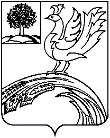       ОБЩЕСТВЕННАЯ ПАЛАТА                 ТЕРБУНСКОГО    МУНИЦИПАЛЬНОГО РАЙОНА           ЛИПЕЦКОЙ ОБЛАСТИ     РОССИЙСКОЙ ФЕДЕРАЦИИ     399540, Липецкая область,     Тербунский район, с. Тербуны, ул. Ленина, 84     Тел: 8-920-509-29-27ПРОТОКОЛ №2 пленарного заседания Общественной палатыТербунского муниципального района Липецкой областис. Тербуны                                                                                             01.07.2022 г.              На пленарном заседании Общественной палаты Тербунского муниципального района Липецкой области (далее Общественная палата) присутствовали 8 членов Общественной палаты:Количественный состав присутствующих членов Общественной палаты более 2/3 от утвержденного (8 человек)  - пленарное заседание правомочно.Слушали:Председателя ОП Абдуллаеву В.С., которая предложила следующую повестку заседания:Обсуждение проведенной во 2 квартале работы Общественной палаты.Голосовали: «За» - 9, «Против» - 0, «Воздержались» - 0.Решение принятоПо первому вопросу повестки: В ходе работы ОП во 2 квартале, проведены мероприятия, согласно плану работы на 2022 г. Реализованы программы: по сбору гуманитарной помощи, проведен мониторинг услуг, оказываемых населению (образование, здравоохранение, ЖКХ, работа Тербунского АТП), участие в культурно-массовых мероприятиях района, согласно плану работы ОП, работа по обращениям граждан, оказание адресной помощи.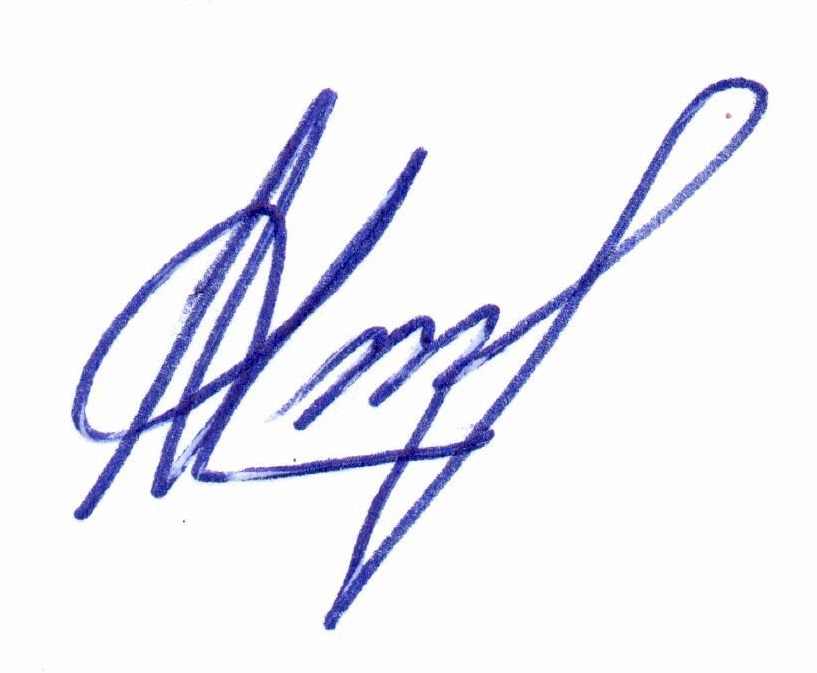 Председатель ОП                                                                       В.С. Абдуллаева 1Ульшина Евгения Васильевна2Аникина Наталья Анатольевна3Шашкова Елена Николаевна4Караваева Надежда Владимировна5Седых Татьяна Анатольевна6Садилина Галина Ивановна7Абдуллаева Виктория Сергеевна8Бунцева Людмила Сергеевна